2PLEASE CHECK APPLICABLE ACTIVITIES AND INCLUDE PAYMENT WITH YOUR LICENSE FEE.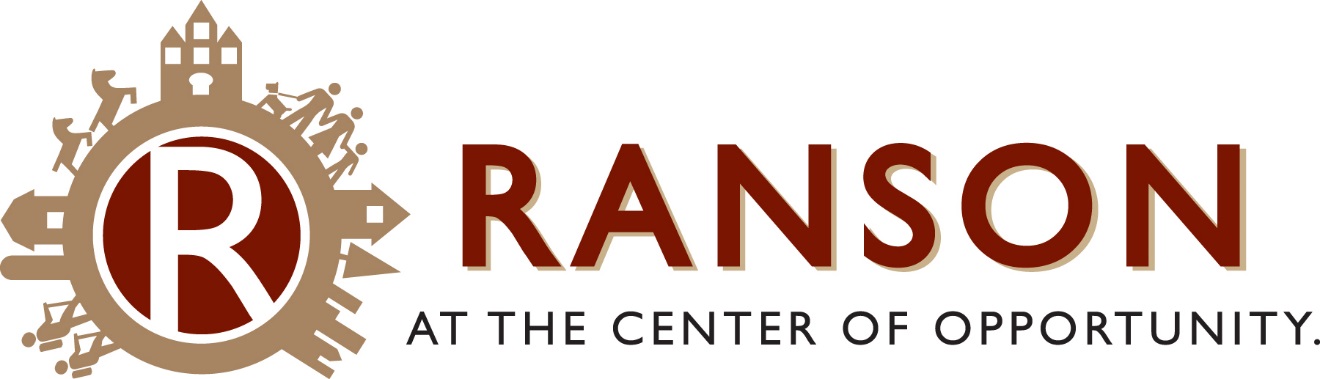 Municipal Business License Application312 S. Mildred St., Ranson, WV 25438-1621 • (304)725-1010 • (304)728-8579 • www.cityofransonwv.netMunicipal Business License Application312 S. Mildred St., Ranson, WV 25438-1621 • (304)725-1010 • (304)728-8579 • www.cityofransonwv.net*A copy of your WV State Business Registration Certificate MUST accompany this application.*A copy of your WV State Business Registration Certificate MUST accompany this application.*A copy of your WV State Business Registration Certificate MUST accompany this application.*A copy of your WV State Business Registration Certificate MUST accompany this application.CONTRACTORS ONLY: WV STATE CONTRACTOR'S LICENSE NUMBER:CONTRACTORS ONLY: WV STATE CONTRACTOR'S LICENSE NUMBER:CONTRACTORS ONLY: WV STATE CONTRACTOR'S LICENSE NUMBER:CONTRACTORS ONLY: WV STATE CONTRACTOR'S LICENSE NUMBER:WV*(A copy of your WV State Contractors License MUST accompany this application.)*(A copy of your WV State Contractors License MUST accompany this application.)*(A copy of your WV State Contractors License MUST accompany this application.)*(A copy of your WV State Contractors License MUST accompany this application.)*(A copy of your WV State Contractors License MUST accompany this application.)*(A copy of your WV State Contractors License MUST accompany this application.)*(A copy of your WV State Contractors License MUST accompany this application.)*(A copy of your WV State Contractors License MUST accompany this application.)HEALTH PERMIT/LIQUOR LICENSE NUMBER (For Food/Liquor Service Only):HEALTH PERMIT/LIQUOR LICENSE NUMBER (For Food/Liquor Service Only):HEALTH PERMIT/LIQUOR LICENSE NUMBER (For Food/Liquor Service Only):HEALTH PERMIT/LIQUOR LICENSE NUMBER (For Food/Liquor Service Only):*(A valid and current copy of your applicable Food Service/Health/Liquor Permit must be attached)DAYCARE OPERATORS ONLY: WV DEPT HEALTH AND HUMAN RESOURCES PERMIT#   _________________*(A valid and current copy of your applicable Food Service/Health/Liquor Permit must be attached)DAYCARE OPERATORS ONLY: WV DEPT HEALTH AND HUMAN RESOURCES PERMIT#   _________________*(A valid and current copy of your applicable Food Service/Health/Liquor Permit must be attached)DAYCARE OPERATORS ONLY: WV DEPT HEALTH AND HUMAN RESOURCES PERMIT#   _________________*(A valid and current copy of your applicable Food Service/Health/Liquor Permit must be attached)DAYCARE OPERATORS ONLY: WV DEPT HEALTH AND HUMAN RESOURCES PERMIT#   _________________*(A valid and current copy of your applicable Food Service/Health/Liquor Permit must be attached)DAYCARE OPERATORS ONLY: WV DEPT HEALTH AND HUMAN RESOURCES PERMIT#   _________________*(A valid and current copy of your applicable Food Service/Health/Liquor Permit must be attached)DAYCARE OPERATORS ONLY: WV DEPT HEALTH AND HUMAN RESOURCES PERMIT#   _________________*(A valid and current copy of your applicable Food Service/Health/Liquor Permit must be attached)DAYCARE OPERATORS ONLY: WV DEPT HEALTH AND HUMAN RESOURCES PERMIT#   _________________*(A copy of your WV Department of Health and Human Resources Permit must be attached)Is this a new business within the city?   Yes        No             If yes, and the physical location of the business is in the city of Ranson, our Planning and Zoning Department (P & Z) must approve.*(A copy of your WV Department of Health and Human Resources Permit must be attached)Is this a new business within the city?   Yes        No             If yes, and the physical location of the business is in the city of Ranson, our Planning and Zoning Department (P & Z) must approve.*(A copy of your WV Department of Health and Human Resources Permit must be attached)Is this a new business within the city?   Yes        No             If yes, and the physical location of the business is in the city of Ranson, our Planning and Zoning Department (P & Z) must approve.*(A copy of your WV Department of Health and Human Resources Permit must be attached)Is this a new business within the city?   Yes        No             If yes, and the physical location of the business is in the city of Ranson, our Planning and Zoning Department (P & Z) must approve.*(A copy of your WV Department of Health and Human Resources Permit must be attached)Is this a new business within the city?   Yes        No             If yes, and the physical location of the business is in the city of Ranson, our Planning and Zoning Department (P & Z) must approve.*(A copy of your WV Department of Health and Human Resources Permit must be attached)Is this a new business within the city?   Yes        No             If yes, and the physical location of the business is in the city of Ranson, our Planning and Zoning Department (P & Z) must approve.*(A copy of your WV Department of Health and Human Resources Permit must be attached)Is this a new business within the city?   Yes        No             If yes, and the physical location of the business is in the city of Ranson, our Planning and Zoning Department (P & Z) must approve.P&Z Dept InitialsIf applying for a landlord’s license, list rental property location(s).  If more space is needed, list on a separate sheet:If applying for a landlord’s license, list rental property location(s).  If more space is needed, list on a separate sheet:If applying for a landlord’s license, list rental property location(s).  If more space is needed, list on a separate sheet:If applying for a landlord’s license, list rental property location(s).  If more space is needed, list on a separate sheet:If applying for a landlord’s license, list rental property location(s).  If more space is needed, list on a separate sheet:If applying for a landlord’s license, list rental property location(s).  If more space is needed, list on a separate sheet:If applying for a landlord’s license, list rental property location(s).  If more space is needed, list on a separate sheet:***FORM MUST BE SIGNED AND DATED******FORM MUST BE SIGNED AND DATED******FORM MUST BE SIGNED AND DATED******FORM MUST BE SIGNED AND DATED***SECTION IV: DECLARATIONI HEREBY DECLARE THAT THE INFORMATION CONTAINED IN THIS APPLICATION IS, TO THE BEST OF MY KNOWLEDGE, ACCURATE.SECTION IV: DECLARATIONI HEREBY DECLARE THAT THE INFORMATION CONTAINED IN THIS APPLICATION IS, TO THE BEST OF MY KNOWLEDGE, ACCURATE.SECTION IV: DECLARATIONI HEREBY DECLARE THAT THE INFORMATION CONTAINED IN THIS APPLICATION IS, TO THE BEST OF MY KNOWLEDGE, ACCURATE.SECTION IV: DECLARATIONI HEREBY DECLARE THAT THE INFORMATION CONTAINED IN THIS APPLICATION IS, TO THE BEST OF MY KNOWLEDGE, ACCURATE.SECTION IV: DECLARATIONI HEREBY DECLARE THAT THE INFORMATION CONTAINED IN THIS APPLICATION IS, TO THE BEST OF MY KNOWLEDGE, ACCURATE.SECTION IV: DECLARATIONI HEREBY DECLARE THAT THE INFORMATION CONTAINED IN THIS APPLICATION IS, TO THE BEST OF MY KNOWLEDGE, ACCURATE.SECTION IV: DECLARATIONI HEREBY DECLARE THAT THE INFORMATION CONTAINED IN THIS APPLICATION IS, TO THE BEST OF MY KNOWLEDGE, ACCURATE.SECTION IV: DECLARATIONI HEREBY DECLARE THAT THE INFORMATION CONTAINED IN THIS APPLICATION IS, TO THE BEST OF MY KNOWLEDGE, ACCURATE.SECTION IV: DECLARATIONI HEREBY DECLARE THAT THE INFORMATION CONTAINED IN THIS APPLICATION IS, TO THE BEST OF MY KNOWLEDGE, ACCURATE.SECTION IV: DECLARATIONI HEREBY DECLARE THAT THE INFORMATION CONTAINED IN THIS APPLICATION IS, TO THE BEST OF MY KNOWLEDGE, ACCURATE.SECTION IV: DECLARATIONI HEREBY DECLARE THAT THE INFORMATION CONTAINED IN THIS APPLICATION IS, TO THE BEST OF MY KNOWLEDGE, ACCURATE.SECTION IV: DECLARATIONI HEREBY DECLARE THAT THE INFORMATION CONTAINED IN THIS APPLICATION IS, TO THE BEST OF MY KNOWLEDGE, ACCURATE.TOTAL FEE DUE (REFER TO SECTION III “Schedule of Fees” on the back of this form) $ ___________________TOTAL FEE DUE (REFER TO SECTION III “Schedule of Fees” on the back of this form) $ ___________________TOTAL FEE DUE (REFER TO SECTION III “Schedule of Fees” on the back of this form) $ ___________________TOTAL FEE DUE (REFER TO SECTION III “Schedule of Fees” on the back of this form) $ ___________________TOTAL FEE DUE (REFER TO SECTION III “Schedule of Fees” on the back of this form) $ ___________________TOTAL FEE DUE (REFER TO SECTION III “Schedule of Fees” on the back of this form) $ ___________________TOTAL FEE DUE (REFER TO SECTION III “Schedule of Fees” on the back of this form) $ ___________________TOTAL FEE DUE (REFER TO SECTION III “Schedule of Fees” on the back of this form) $ ___________________TOTAL FEE DUE (REFER TO SECTION III “Schedule of Fees” on the back of this form) $ ___________________TOTAL FEE DUE (REFER TO SECTION III “Schedule of Fees” on the back of this form) $ ___________________TOTAL FEE DUE (REFER TO SECTION III “Schedule of Fees” on the back of this form) $ ___________________TOTAL FEE DUE (REFER TO SECTION III “Schedule of Fees” on the back of this form) $ ___________________PRINT NAMESIGNATUREDATEDATETITLEACTIVITYACTIVITYFEETOTAL FEE1) Cigarette/Tobacco Vendors/Sales$15.00$2)Coin Operated Merchandise, Services, Music, Amusement devices, or vending machines  a. baggage or parcel checking device$  .50 a machine$  b. toilet locker, sanitary napkin, or bed vibrating$  .50 a machine$  c. washing, cleaning, or dry cleaning devices$3.00 a machine$  d. more than ten total machines$30.00$  e. one cent devices              more than twenty devices$2.00 a device $50.00$  f.  five cent devices	more than twenty devices$5.00 a device$150.00$  g.  ten cent devices	more than twenty devices$10.00 a device$250.00$  h.  over ten cent devices	more than twenty devices$12.00 a device$300.00$3)  Hawkers and Peddlers  a.  traveling without a vehicle$10.00 per vehicle$  b.  vehicles of not more than ½ ton$15.00 per vehicle$  c.  vehicles from ½ ton to one ton$50.00 per vehicle$  d.  vehicles from one ton to two tons$100.00 per vehicle$  e.  vehicles more than two tons$150.00 per vehicle$4)  Health Care Facilities$20.00$5)  Hotels, motels, and boarding houses$10.00$6)  Insurance  a.  Broker$10.00$  b.  Agent$5.00$7)  Real Estate  a.  Broker$50.00$  b.  Agent$5.00$8)  Palmist$200.00$9)  Corporation-Only those having a physical address in Ranson  a.  Under $5,000 in assets$20.00$  b.  Over $5,000 in assets$25.00$10)  General Store$15.00$11)  Restaurant$10.00$12)  Private Club (List ABC License #_____________________)$500.00$13)  Beer Sales  a.  Retail Packaged (Cold)$25.00$  b.  Retail Packaged (Warm)$15.00$  c.  Dispenser (Club)$100.00$14.  Wine Sales$150.00$15.  Liquor Sales  a.  Class A State License (List ABC #____________________)$1,500.00$  b.  Class B State License (List ABC #____________________)$500.00$16.  Truck, Auto, Taxi Parking Privilege$50.00$17.  Pool Tables (Must pay for each table at location)$25.00 1st Table$15.00 Add’l Tables$18.  Pawn Broker$100.00$19.  Doctor, Lawyer, Dentist$15.00$20.  Drug Store/Pharmacist$15.00$21.  Building/Trade Contractor$15.00$22.  Business or Service – General (List type) _________________22a.Business or Service – Home Occupancy  _________________$15.00$15.00$$23.  Tree Service$25.00$24.  Landlord$15.00$25.  Not-for-Profit organization (with proof of status)$00.00$TOTAL FEES REMITTEDTOTAL FEES REMITTEDTOTAL FEES REMITTED$